Publicado en Madrid el 31/05/2023 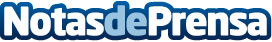 El Grupo FCC recibe un premio a la mejor práctica de comunicación interna por su proyecto 'You_diversity'El Observatorio de Comunicación Interna e Identidad Corporativa ha premiado a FCC por su proyecto de un espacio global en el que son protagonistas el talento, el desarrollo, la diversidad-inclusión y la igualdadDatos de contacto:FCC91 757 2851Nota de prensa publicada en: https://www.notasdeprensa.es/el-grupo-fcc-recibe-un-premio-a-la-mejor Categorias: Nacional Comunicación Recursos humanos Premios http://www.notasdeprensa.es